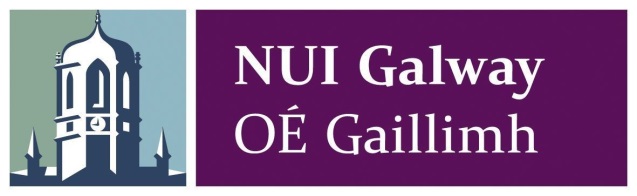 Best Individual Application FormAll application forms must be typed. Handwritten applications will not be accepted.Text boxes will extend as you type and where word limits exist it is clearly stated. Adjudicators have a lot of material to read so concision in answers is appreciated. Remember adjudicators awards marks for facts above all else so make use of bullet points, etc. when appropriate.Please read through the nomination form in its entirety before filling it in order to avoid repetition of material.Marking SchemeEach application is marked by three separate adjudicators. The marks listed throughout refer to the marks each individual adjudicator awards.The Best Individual application consists of a total of 100 marks. This is divided as follows:Application form: consists of one section (nomination) with multiple questions worth 90 marksInterview: 90 marksDiscretionary marks: for overall impression worth 10 marks.GOOD LUCK!Background InformationPLEASE PROCEED TO SECTION 1Section 1: NominationTotal marks: 90Please read each question carefully and answer what is asked. Where appropriate use of bullet points, and delivery of key information is encouraged. Remember adjudicators have lots to read so brevity, while giving complete answers, is appreciated.Please Note: Two written references should be submitted with this application form. They can come from any source; academic, society member, etc. They must not exceed 1 A4 page each.There will be an additional 90 marks for your interview and the adjudicators will also award 10 discretionary marks for overall impression.NameCollegeEmail AddressPhone NumberName of society/societies and role(s) within them1.1 Detail your involvement with a society/societies this year. (20 Marks)1.2 How have you helped the society/societies you’re involved in develop and grow this year? (10 Marks)1.3 What are your THREE proudest achievements with societies this year? (15 Marks Total)Achievement 1 (5 Marks)Achievement 2 (5 Marks)Achievement 3 (5 Marks)1.4 What significant contribution have you made to the society/societies you were involved in during previous years of college? (10 Marks)1.5 What challenges have you overcome in your work with societies this year? (5 Marks)1.6 How have you worked as part of a team and how have you motivated others within the society this year? (5 Marks)1.7 How has your society work impacted campus life in your college this year? (5 Marks) 1.8 Please describe two skills that you have developed as part of your society work that have prepared you for your post-college life. (10 Marks Total)Skill 1 (5 Marks)Skill 2 (5 Marks)1.9 Why do you think your peers have nominated you for this award? (10 Marks)